PENTAKSIRAN BERASASKAN SEKOLAHFORM 2Teacher’s CopyTask:Teacher distributes worksheet to the pupils and asks them to complete the e-mail with suitable words.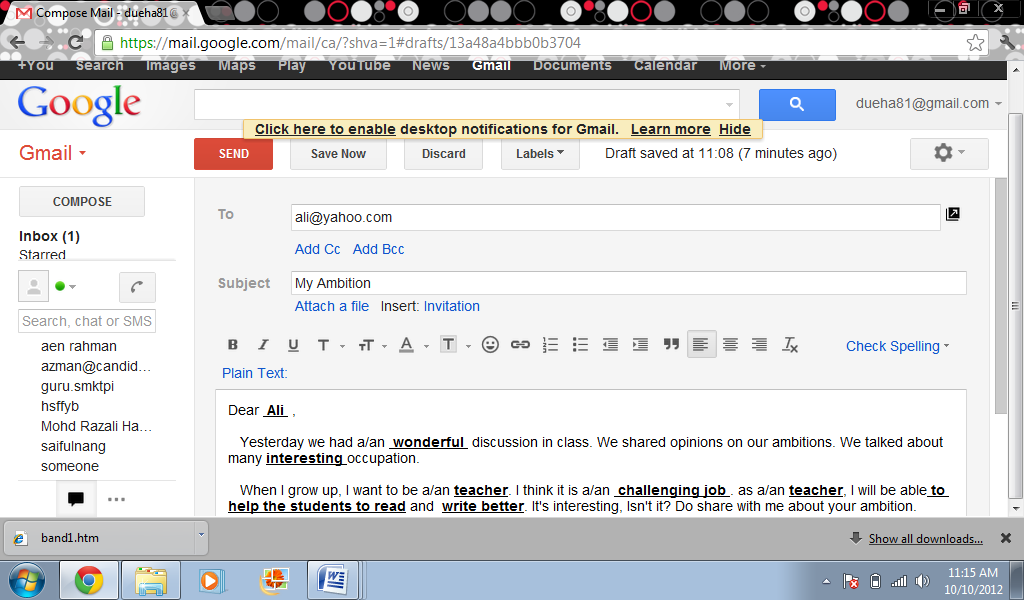 *Accept any relevant answersStudent’s CopyNAME   :CLASS  :DATE:You have decided to send an e-mail telling your friend about your ambition. Complete the    e-mail below with suitable words.	BAND1PERFORMANCE STANDARDB1Know fundamental skills in listening, speaking, reading and writingDESCRIPTORB1 DT1Writing messagesEVIDENCEB1 DT1 E1Able to write a message or an e-mail